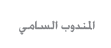 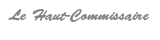 بــــــــــــلاغالميزانية الاقتصادية الاستشرافية 2023		كما هو الشأن بالنسبة لكل السنوات وفي نفس الفترة، تعلن المندوبية السامية للتخطيط عن "الميزانية الاقتصادية الاستشرافية" المتعلقة بالسنة الجارية والتي من بعدها. وفي هذا الإطار يقدم السيد أحمد الحليمي علمي، المندوب السامي للتخطيط، تحليلا للوضعية الاقتصادية لبلادنا برسم سنتي 2022 و2023 في محيطها الوطني والدولي والتي تستند إلى نتائج استطلاعات بحوثنا الفصلية حول المقاولات والأسر. وسيعقد هذا الاجتماع يوم الخميس 14 يوليو 2022 على الساعة الثالثة بعد الظهر في مقر المندوبية السامية للتخطيط بالرباط.               ونظرًا للتدابير الصحية التي أوصت بها الجهات المختصة، فإن عدد المشاركين من ضيوفنا، الذين يمثلون شركائنا الوطنيين والدوليين ووسائل الإعلام، سيكون محدودًا وفقًا للأماكن التي تسمح بها غرفة الاجتماعات لدينا في ظل هذه الظروف، والتي ستكون أيضًا جيدة التهوية.